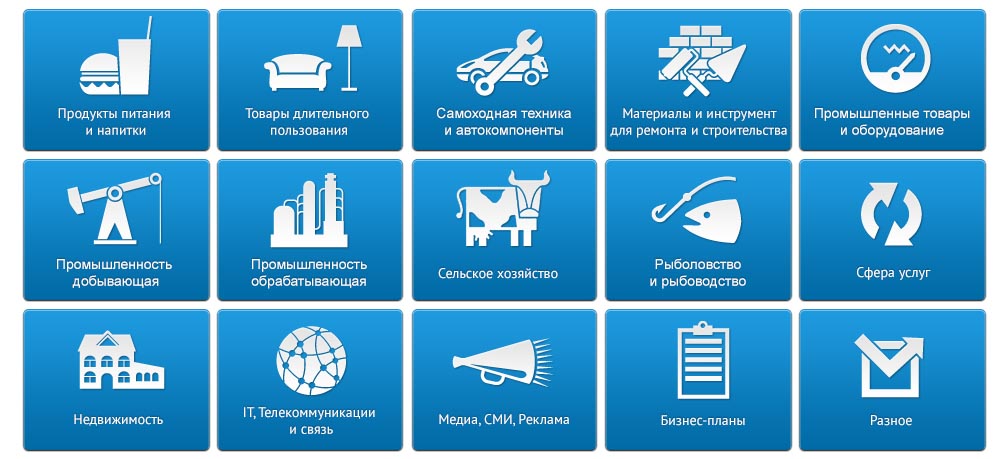 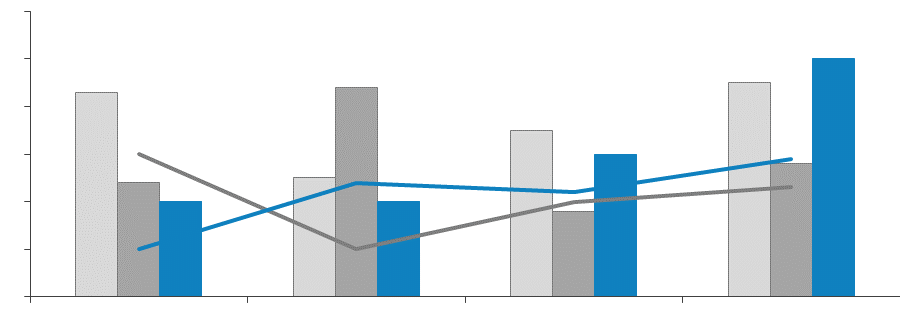 Этот отчет был подготовлен DISCOVERY Research Group исключительно в целях информации. DISCOVERY Research Group не гарантирует точности и полноты всех сведений, содержащихся в отчете, поскольку в некоторых источниках приведенные сведения могли быть случайно или намеренно искажены. Информация, представленная в этом отчете, не должна быть истолкована, прямо или косвенно, как информация, содержащая рекомендации по дальнейшим действиям по ведению бизнеса. Все мнения и оценки, содержащиеся в данном отчете, отражают мнение авторов на день публикации и могут быть изменены без предупреждения.DISCOVERY Research Group не несет ответственности за какие-либо убытки или ущерб, возникшие в результате использования любой третьей стороной информации, содержащейся в данном отчете, включая опубликованные мнения или заключения, а также за последствия, вызванные неполнотой представленной информации. Информация, представленная в настоящем отчете, получена из открытых источников. Дополнительная информация может быть представлена по запросу.Этот документ или любая его часть не может распространяться без письменного разрешения DISCOVERY Research Group либо тиражироваться любыми способами.ВАЖНО!Задачи, поставленные и решаемые в настоящем отчете являются общими и не могут рассматриваться как комплексное исследование рынка того или иного товара или услуги. Для решения специфических задач необходимо проведение Ad hoc исследования, которое в полной мере будет соответствовать потребностям бизнеса.Основное направление деятельности DISCOVERY Research Group – проведение маркетинговых исследований полного цикла в Москве и регионах России, а также выполнение отдельных видов работ на разных этапах реализации исследовательского проекта. Также DISCOVERY Research Group в интересах Заказчика разрабатывает и реализует PR-кампании, проводит конкурентную разведку с привлечением соответствующих ресурсов.В конце 2006 г. создана компания DISCOVERY Leasing Advisory Services, основной деятельностью которой стало оказание маркетинговых, консалтинговых, информационных и лоббистских услуг лизинговым компаниям в России. Специалисты агентства обладают обширными знаниями в маркетинге, методологии, методике и технике маркетинговых и социологических исследований, экономике, математической статистике и анализе данных.Специалисты агентства являются экспертами и авторами статей в известных деловых и специализированных изданиях, среди которых SmartMoney, Бизнес, Ведомости, Волга-Пресс, Желтые Страницы, Издательский Дом «Ансар», Итоги, Коммерсантъ, Компания, Новые Известия, Олма Медиа Групп, Профиль, Рбк-Daily, РДВ-Медиа-Урал, Секрет, Эксперт, Build Report, Строительный бизнес.Агентство DISCOVERY Research Group является партнером РИА «РосБизнесКонсалтинг» и многих других Интернет-площадок по продаже отчетов готовых исследований. Сотрудники агентства DISCOVERY Research Group выполняли проекты для ведущих российских и зарубежных компаний, среди которых:СодержаниеСодержание	6Список рисунков, таблиц и диаграмм	10Таблицы:	10Диаграммы:	11Резюме	161.	Технологические характеристики исследования	19Цель исследования	19Задачи исследования	19Объект исследования	21Метод сбора данных	21Метод анализа данных	21Объем и структура выборки	212.	Рынок подвесного и настенного осветительного оборудования	222.1.	Основные характеристики и классификация	23Общие сведения о подвесном и настенном осветительном оборудовании	23Объем рынка подвесного и настенного осветительного оборудования	24Темпы роста рынка подвесного и настенного осветительного оборудования	24Классификация подвесного и настенного оборудования по источнику света	25Лампы накаливания	25Галогенные лампы	26Газоразрядные лампы	27Светодиодные лампы	29Другие классификации подвесного и настенного оборудования	31Способы производства и используемые материалы	322.2.	Объем российского рынка подвесного и настенного осветительного оборудование	332.3.	Российский рынок подвесного и настенного осветительного оборудования. Производство.	35Производство светильников, используемых с лампами накаливания	37Производство светильников, используемых с галогенными лампами	39Производство светильников, используемых с люминесцентными лампами	41Производство светильников, используемых с лампами прочих типов	43Цены на подвесное и настенное осветительное оборудование	452.4.	Российский рынок. Внешняя торговля	48Импорт и экспорт светильников по материалам	49Импорт	50Экспорт	52Импорт и экспорт светильников по источнику света	54Импорт	55Экспорт	57Импорт и экспорт подвесного и настенного осветительного оборудования по источнику света и материалу	59Импорт	59Экспорт	63Импорт и экспорт подвесного и настенного осветительного оборудования по производителям	683.	Рынок настольного, напольного и прикроватного осветительного оборудования	713.1.	Основные характеристики и классификация настольного, напольного и прикроватного осветительного оборудования	72Общие сведения о настольном, напольном и прикроватном осветительном оборудовании	72Объем рынка настольного, напольного и прикроватного осветительного оборудования	73Темпы роста рынка настольного, напольного и прикроватного осветительного оборудования	73Классификация настольного, напольного и прикроватного осветительного оборудования по источнику света	74Лампы накаливания	74Галогенные лампы	75Газоразрядные лампы	76Светодиодные лампы	78Другие классификации настольного, напольного и прикроватного оборудования	80Способы производства и используемые материалы	813.2.	Объем российского рынка настольного, напольного и прикроватного осветительного оборудование	823.3.	Российский рынок настольного, напольного и прикроватного осветительного оборудования. Производство.	833.4.	Российский рынок. Внешняя торговля	86Импорт и экспорт светильников по материалам	87Импорт	88Экспорт	90Импорт и экспорт светильников по источнику света	92Импорт	93Экспорт	95Импорт и экспорт настольного, напольного и прикроватного осветительного оборудования по источнику света и материалу	97Импорт	97Экспорт	103Импорт и экспорт настольного, напольного и прикроватного осветительного оборудования по производителям	1084.	Рынок световых вывесок	1114.1. Основные характеристики и классификация	112Общие сведения о световых вывесках	112Объем рынка световых вывесок	114Темпы роста рынка световых вывесок	114Классификация световых вывесок	115Способы производства и используемые материалы	1184.2.	Объем российского рынка световых вывесок	1204.3.	Российский рынок световых вывесок. Производство.	1214.4.	Российский рынок. Внешняя торговля	123Импорт и экспорт светильников по материалам	124Импорт	125Экспорт	127Импорт и экспорт световых вывесок по источнику света	129Импорт	130Экспорт	132Импорт и экспорт световых вывесок по типу и материалу	134Импорт	134Экспорт	138Импорт и экспорт световых вывесок по типам и производителям	1425.	Объем рынка осветительного оборудования	1456.	Итоги. Тенденции на российском рынке	147Список рисунков, таблиц и диаграммОтчет содержит 24 таблицы и 74 диаграммы.Таблицы:Таблица 1. Объем рынка подвесного и настенного оборудования в России в натуральном выражении по источнику света в 2013 г., тыс. шт.	29Таблица 2. Импорт и экспорт подвесного и настенного осветительного оборудования Россией в стоимостном и натуральном выражении в 2012-2013гг. по материалам, тыс. шт. и $ млн. долл.	45Таблица 3. Импорт и экспорт подвесного и настенного осветительного оборудования Россией в стоимостном и натуральном выражении в 2012-2013гг. по типу изделий, тыс. шт. и $ млн. долл.	50Таблица 4. Импорт подвесного и настенного оборудования в Россию в стоимостном и натуральном выражении в 2012-2013гг по источнику света и материалу, тыс. шт. и $ млн. долл.	55Таблица 5. Экспорт подвесного и настенного оборудования в Россию в стоимостном и натуральном выражении в 2012-2013гг по источнику света и материалу, тыс. шт. и $ млн. долл.	59Таблица 6. Импорт подвесного и настенного осветительного оборудования в Россию в стоимостном и натуральном выражении 2013гг по производителям, тыс. шт. и $ млн. долл.	64Таблица 7. Экспорт подвесного и настенного осветительного оборудования в Россию в стоимостном и натуральном выражении 2013гг по производителям, тыс. шт. и $ млн. долл.	65Таблица 8. Объем рынка настольного, напольного и прикроватного оборудования в России в натуральном выражении по источнику света в 2013 г., тыс. шт.	78Таблица 9. Импорт и экспорт настольного, напольного и прикроватного осветительного оборудования Россией в стоимостном и натуральном выражении в 2012-2013гг. по материалам, тыс. шт. и $ млн. долл.	83Таблица 10. Импорт и экспорт настольного, напольного и прикроватного осветительного оборудования Россией в стоимостном и натуральном выражении в 2012-2013гг. по типу изделий, тыс. шт. и $ млн. долл.	88Таблица 11. Импорт настольного, напольного и прикроватного оборудования в Россию в стоимостном и натуральном выражении в 2012-2013гг по источнику света и материалу, тыс. шт. и $ млн. долл.	93Таблица 12. Экспорт настольного, напольного и прикроватного оборудования в Россию в стоимостном и натуральном выражении в 2012-2013гг по источнику света и материалу, тыс. шт. и $ млн. долл.	99Таблица 13. Импорт настольного, напольного и прикроватного осветительного оборудования в Россию в стоимостном и натуральном выражении 2013гг по производителям, тыс. шт. и $ млн. долл.	104Таблица 14. Экспорт настольного, напольного и прикроватного осветительного оборудования в Россию в стоимостном и натуральном выражении 2013гг по производителям, тыс. шт. и $ млн. долл.	105Таблица 15. Объем рынка световых вывесок в России в натуральном выражении по источнику света в 2013 г., тыс. шт.	116Таблица 16. Импорт и экспорт световых вывесок Россией в стоимостном и натуральном выражении в 2012-2013гг. по материалам, тыс. шт. и $ млн. долл.	120Таблица 17. Импорт и экспорт световых вывесок Россией в стоимостном и натуральном выражении в 2012-2013гг. по типу изделий, тыс. шт. и $ млн. долл.	125Таблица 18. Импорт световых вывесок в Россию в стоимостном и натуральном выражении в 2012-2013гг по источнику света и материалу, тыс. шт. и $ млн. долл.	130Таблица 19. Экспорт световых вывесок в Россию в стоимостном и натуральном выражении в 2012-2013гг по типа и материалу, тыс. шт. и $ млн. долл.	134Таблица 20. Импорт световых коробов в Россию в стоимостном и натуральном выражении 2013гг по производителям, тыс. шт. и $ млн. долл.	138Таблица 21. Импорт световых объемных букв в Россию в стоимостном и натуральном выражении 2013гг по производителям, тыс. шт. и $ млн. долл.	139Таблица 22. Экспорт световых коробов из России в стоимостном и натуральном выражении 2013гг по производителям, тыс. шт. и $ млн. долл.	139Таблица 23. Экспорт световых объемных букв из России в стоимостном и натуральном выражении 2012гг по производителям, тыс. шт. и $ млн. долл.	140Таблица 24. Объем российского рынка осветительного оборудования в России в натуральном выражении в 2013 г., тыс. шт.	142 Диаграммы:Диаграмма 1. Темпы роста рынка подвесных и настенных светильников для помещений в России в 2002-2013гг., млн. шт.	22Диаграмма 2. Доли рынков подвесных и настенных светильников для помещений в России в 2013г., тыс. шт.	32Диаграмма 3. Производство подвесных и настенных светильников для помещений в России в 2009-2013гг., млн. шт.	33Диаграмма 4. Производство подвесных и настенных светильников для помещений по регионам России в 2013г., тыс. шт., %	34Диаграмма 5. Производство подвесных и настенных светильников для помещений, используемых с лампами накаливания, в России в 2009-2013гг., млн. шт.	35Диаграмма 6. Производство подвесных и настенных светильников для помещений, используемых с лампами накаливания, по регионам России в 2013гг., тыс. шт.	36Диаграмма 7. Производство подвесных и настенных светильников для помещений, используемых с галогенными лампами, в России в 2009-2013гг., шт.	37Диаграмма 8. Производство подвесных и настенных светильников для помещений, используемых с галогенными лампами, по регионам России в 2013гг., шт.	38Диаграмма 9. Производство подвесных и настенных светильников для помещений, используемых с люминесцентными лампами, в России в 2009-2013гг., шт.	39Диаграмма 10 Производство подвесных и настенных светильников для помещений, используемых с люминесцентными лампами, по регионам России в 2013гг., шт.	40Диаграмма 11. Производство подвесных и настенных светильников для помещений, используемых с лампами прочих типов, в России в 2009-2013гг., шт.	41Диаграмма 12. Производство подвесных и настенных светильников для помещений, используемых с лампами прочих типов, по регионам России в 2013гг., шт.	42Диаграмма 13. Средние цены на подвесные и настенные светильников для помещений в России в январе 2012-марте 2013гг., руб.	43Диаграмма 14. Средние цены на подвесные и настенные светильники для помещений в России в мае 2012г, мае 2013г и мае 2014г. по федеральным округам, руб.	44Диаграмма 15. Индексы цен на подвесные и настенные светильники для помещений в России, май 2009-2014 гг. в % к декабрю предыдущего года, %	44Диаграмма 16. Индексы цен на подвесные и настенные светильники для помещений в России, май 2009-2014 гг. в % к декабрю предыдущего года по федеральным округам, %	45Диаграмма 17. Импорт подвесного и настенного осветительного оборудования в натуральном выражении в 2013 году по материалам, тыс. шт., %	48Диаграмма 18. Импорт подвесного и настенного осветительного оборудования в стоимостном выражении в 2013 году по материалам, млн. долл., %	49Диаграмма 19. Экспорт подвесного и настенного осветительного оборудования в натуральном выражении в 2013 году по материалам, тыс. шт., %	50Диаграмма 20. Экспорт подвесного и настенного осветительного оборудования в стоимостном выражении в 2013 году по материалам, млн. долл., %	51Диаграмма 21. Импорт подвесного и настенного осветительного оборудования в натуральном выражении в 2013 году по источнику света, тыс. шт., %	53Диаграмма 22. Импорт подвесного и настенного осветительного оборудования в стоимостном выражении в 2013 году по источнику света, млн. долл., %	54Диаграмма 23. Экспорт подвесного и настенного осветительного оборудования в натуральном выражении в 2013 году по источнику света, тыс. шт., %	55Диаграмма 24. Экспорт подвесного и настенного осветительного оборудования в стоимостном выражении в 2013 году по источнику света, млн. долл., %	56Диаграмма 25. Импорт подвесного и настенного осветительного оборудования, используемого с лампами накаливания, в натуральном выражении в 2013 году по материалу, тыс. шт., %	58Диаграмма 26. Импорт подвесного и настенного осветительного оборудования, используемого с галогенными лампами, в натуральном выражении в 2013 году по материалу, тыс. шт., %	59Диаграмма 27. Импорт подвесного и настенного осветительного оборудования, используемого с люминесцентными лампами, в натуральном выражении в 2013 году по материалу, тыс. шт., %	59Диаграмма 28. Импорт подвесного и настенного осветительного оборудования, используемого с прочими источниками света, в натуральном выражении в 2013 году по материалу, тыс. шт., %	60Диаграмма 29. Экспорт подвесного и настенного осветительного оборудования, используемого с лампами накаливания, в натуральном выражении в 2013 году по материалу, тыс. шт., %	62Диаграмма 30. Экспорт подвесного и настенного осветительного оборудования, используемого с галогенными лампами, в натуральном выражении в 2013 году по материалам, тыс. шт., %	63Диаграмма 31. Экспорт подвесного и настенного осветительного оборудования, используемого с люминесцентными лампами, в натуральном выражении в 2013 году по материалу, тыс. шт., %	64Диаграмма 32. Экспорт подвесного и настенного осветительного оборудования, используемого с прочими источниками света, в натуральном выражении в 2013 году по материалу, тыс. шт., %	65Диаграмма 33. Темпы роста рынка напольного и прикроватного осветительного оборудования для жилых помещений в России в 2012-2013гг., млн. шт.	71Диаграмма 34. Производство настольных, напольных и прикроватных светильников для помещений в России в 2009-2013гг., млн. шт.	81Диаграмма 35. Производство настольных, напольных и прикроватных светильников для помещений по федеральным округам России в 2013г., шт., %	82Диаграмма 36. Производство настольного, напольного и прикроватного светильников для помещений по федеральным округам России в 2010-2013г., шт., %	83Диаграмма 37. Импорт настольного, напольного и прикроватного осветительного оборудования в натуральном выражении в 2013 году по материалам, тыс. шт., %	86Диаграмма 38. Импорт настольного, напольного и прикроватного осветительного оборудования в стоимостном выражении в 2013 году по материалам, млн. долл., %	87Диаграмма 39. Экспорт настольного, напольного и прикроватного осветительного оборудования в натуральном выражении в 2013 году по материалам, тыс. шт., %	88Диаграмма 40. Экспорт настольного, напольного и прикроватного осветительного оборудования в стоимостном выражении в 2013 году по материалам, млн. долл., %	89Диаграмма 41. Импорт настольного, напольного и прикроватного осветительного оборудования в натуральном выражении в 2013 году по источнику света, тыс. шт., %	91Диаграмма 42. Импорт настольного, напольного и прикроватного осветительного оборудования в стоимостном выражении в 2013 году по источнику света, млн. долл., %	92Диаграмма 43. Экспорт настольного, напольного и прикроватного осветительного оборудования в натуральном выражении в 2013 году по источнику света, тыс. шт., %	93Диаграмма 44. Экспорт настольного, напольного и прикроватного осветительного оборудования в стоимостном выражении в 2013 году по источнику света, млн. долл., %	94Диаграмма 45. Импорт настольного, напольного и прикроватного осветительного оборудования, используемого с лампами накаливания, в натуральном выражении в 2013 году по материалу, тыс. шт., %	96Диаграмма 46. Импорт настольного, напольного и прикроватного осветительного оборудования, используемого с галогенными лампами, в натуральном выражении в 2013 году по материалу, тыс. шт., %	97Диаграмма 47. Импорт настольного, напольного и прикроватного осветительного оборудования, используемого с люминесцентными лампами, в натуральном выражении в 2013 году по материалу, тыс. шт., %	98Диаграмма 48. Импорт настольного, напольного и прикроватного осветительного оборудования, используемого со светодиодными лампами, в натуральном выражении в 2013 году по материалу, тыс. шт., %	99Диаграмма 49. Импорт настольного, напольного и прикроватного осветительного оборудования, используемого с прочими источниками света, в натуральном выражении в 2013 году по материалу, тыс. шт., %	100Диаграмма 50. Экспорт настольного, напольного и прикроватного осветительного оборудования, используемого с лампами накаливания, в натуральном выражении в 2013 году по материалу, тыс. шт., %	102Диаграмма 51. Экспорт настольного, напольного и прикроватного осветительного оборудования, используемого с галогенными лампами, в натуральном выражении в 2013 году по материалам, тыс. шт., %	103Диаграмма 52. Экспорт настольного, напольного и прикроватного оборудования, используемого с люминесцентными лампами, в натуральном выражении в 2013 году по материалу, тыс. шт., %	104Диаграмма 53. Экспорт настольного, напольного и прикроватного осветительного оборудования, используемого с прочими источниками света, в натуральном выражении в 2013 году по материалу, тыс. шт., %	105Диаграмма 54. Темпы роста рынка объемов производства световых вывесок в России в 2010-2013гг., шт.	112Диаграмма 55. Производство световых вывесок в России в 2010-2013гг., шт.	119Диаграмма 56. Производство световых вывесок по федеральным округам России в 2013г., шт., %	120Диаграмма 57. Производство световых вывесок по федеральным округам России в 2010-2013г., шт., %	120Диаграмма 58. Импорт световых вывесок в натуральном выражении в 2013 году по материалам, тыс. шт., %	123Диаграмма 59. Импорт световых вывесок в стоимостном выражении в 2013 году по материалам, млн. долл., %	124Диаграмма 60. Экспорт световых вывесок в натуральном выражении в 2013 году по материалам, тыс. шт., %	125Диаграмма 61. Экспорт световых вывесок в стоимостном выражении в 2013 году по материалам, млн. долл., %	126Диаграмма 62. Импорт световых вывесок в натуральном выражении в 2013 году по источнику света, тыс. шт., %	128Диаграмма 63. Импорт световых вывесок в стоимостном выражении в 2013 году по источнику света, млн. долл., %	129Диаграмма 64. Экспорт световых вывесок в натуральном выражении в 2013 году по источнику света, тыс. шт., %	130Диаграмма 65. Экспорт световых вывесок в стоимостном выражении в 2013 году по источнику света, млн. долл., %	131Диаграмма 66. Импорт световых вывесок в Россию в натуральном выражении в 2013 году по типам, тыс. шт., %	133Диаграмма 67. Импорт световых коробов в Россию в натуральном выражении в 2013 году по материалу, тыс. шт., %	133Диаграмма 68. Импорт световых коробов в стоимостном выражении в 2013 году по материалу, млн. долл., %	134Диаграмма 69. Импорт световых объемных букв в Россию в натуральном выражении в 2013 году по материалу, тыс. шт., %	134Диаграмма 70. Импорт световых объемных букв в стоимостном выражении в 2013 году по материалу, млн. долл., %	135Диаграмма 71. Экспорт световых вывесок в натуральном выражении в 2012 году по типу, тыс. шт., %	137Диаграмма 72. Экспорт световых вывесок в натуральном выражении в 2013 году по типу, тыс. шт., %	137Диаграмма 73. Экспорт световых коробов в натуральном выражении в 2013 году по материалам, тыс. шт., %	138Диаграмма 74. Экспорт световых коробов в стоимостном выражении в 2013 году по материалам, тыс. шт., %	139РезюмеВ июле 2014 г. агентство DISCOVERY Research Group завершило исследование рынка осветительного оборудования в России.Объем российского рынка осветительного оборудования для жилых помещений в натуральном выражении составил по итогам 2013 года … млн. шт. Для сравнения в 2012 году объем данного рынка составил … млн. шт.Рынок осветительного оборудования делится на рынок подвесного и настенного осветительного оборудования, рынок настольного, напольного и прикроватного осветительного оборудования и на рынок световых вывесок.Объем российского рынка подвесного и настенного оборудования для жилых помещений в натуральном выражении составил по итогам 2013 года … млн. шт. За последний год данный показатель практически не изменился, что связано с увеличением производства и уменьшением импорта иностранных товаров.Рынок подвесного и настенного осветительного оборудования классифицируются по материалу производства и по источнику света. На данном рынке выделяются рынки светильников, используемых с лампами накаливания, с галогенными лампами, люминесцентными, а также с прочими источниками света – светодиоды, ультрафиолетовые лампы и другие.Наиболее развитым из рассматриваемых рынков подвесного и настенного осветительного оборудования является рынок светильников, используемых с лампами накаливания, объем которого составляет … млн. шт. Доля импортируемых светильником с лампами накаливания составляет …%, а экспорта – менее …% от всего объема.Рынок подвесных и настенных cветильников, используемых с люминесцентными лампами, составляет … тыс. шт., доля их импорта – …%, а экспорта – …% от общего объема российского рынка.Объем рынка подвесных и настенных светильников, используемых с галогенными лампами по расчетам DISCOVERY Research Group составил всего … тыс. шт., доля импорта – …%, а экспорта – …%.Объем российского рынка настольного, напольного и прикроватного оборудования для жилых помещений в натуральном выражении составил по итогам 2013 года … млн. шт. За последний год данный показатель увеличился на …%, …тыс. шт. 5Рынок настольного, напольного и прикроватного осветительного оборудования классифицируются по материалу производства и по источнику света. Выделяются светильники, используемые с лампами накаливания, с галогенными лампами, люминесцентными, светодиодными, а также с прочими источниками света – ультрафиолетовые лампы, ксеноновые и другие.Наиболее развитым из рассматриваемых рынков настольных, напольных и прикроватных светильников, используемых с лампами накаливания, объем которого составляет … млн. шт. Доля импортируемых светильником с лампами накаливания составляет …%, а экспорта – менее …% от всего объема.Больше всего в 2013 году было импортировано настольных, напольных и прикроватных светильников, используемых с лампами накаливания – … тыс. шт., светильников с прочими источниками света – 15 тыс. шт., а со светодиодными и люминесцентными лампами – … и … тыс. шт. соответственно.По итогам 2013 года больше всего было экспортировано из России настольных, напольных и прикроватных светильников с лампами накаливания – … тыс. шт. и светодиодных светильников – … тыс. шт.Рынок световых вывесок классифицируются по типу, материалу производства и по источнику света. Световые вывески делятся на световые коробы и световые объемные буквы. Выделяются вывески, используемые с люминесцентными лампами, со светодиодами и прочими источниками света.В 2013 году российское производство световых вывесок увеличилось на …% и составило … тыс. шт.Больше всего в 2013 году было импортировано световых вывесок из композитных материалов – … тыс. шт., пластмассовых – … тыс. шт., наиболее дешевых металлических вывесок было импортировано … тыс. шт. По итогам 2013 года больше всего было экспортировано из России световых вывесок из композитных материалов – … шт., 72 шт. пластмассовых вывесок и всего … металлических. Всего было экспортировано … тыс. вывесок, использующихся с люминесцентными лампами, со светодиодами – … тыс. шт. и с прочими источниками света – всего … шт. В экспорте также значительно доминируют вывески с люминесцентными лампами, а за ними следуют светодиоды.В настоящее время в мире явно отслеживается тенденция перехода к инновационным энергоэффективным технологиям. В частности, светодиодные технологии являются одними из наиболее перспективных источников освещения. К примеру, в 2013 году по сравнению с 2012 годом производство подвесного и настенного осветительного оборудования для жилых помещений, использующего светодиодные лампы, увеличилось практически в 2 раза.Технологические характеристики исследованияЦель исследованияПровести обзор рынка осветительного оборудования.Задачи исследованияОпределить объем рынка осветительного оборудования.Определить темпы прироста рынка.Произвести классификацию осветительного оборудованияРассмотреть рынок подвесного и настенного осветительного оборудования по следующему плану:Основные способы производства и используемые материалы.Обзор ситуации на мировом рынке.Текущее состояние российского рынка.Цены на различные виды подвесных и настенных светильниковОбъемы производства различных видов подвесных и настенных светильниковЭкспорт и импорт светильников по материалу, источнику света, производителямОсновные тенденции на российском рынке подвесного и настенного осветительного оборудования.Рассмотреть рынок настольного, напольного и прикроватного осветительного оборудования по следующему плану:Основные способы производства и используемые материалы.Обзор ситуации на мировом рынке.Текущее состояние российского рынка.Объемы производства различных видов подвесных и настенных светильниковЭкспорт и импорт светильников по материалу, источнику света, производителямОсновные тенденции на российском рынке подвесного и настенного осветительного оборудования.Рассмотреть рынок световых вывесок по следующему плану:Основные способы производства и используемые материалы.Обзор ситуации на мировом рынке.Текущее состояние российского рынка.Объемы производства различных видов подвесных и настенных светильниковЭкспорт и импорт светильников по материалу, источнику света, производителямОсновные тенденции на российском рынке подвесного и настенного осветительного оборудования.Объект исследованияРоссийский рынок осветительного оборудования.Метод сбора данныхМониторинг материалов печатных и электронных деловых и специализированных изданий, аналитических обзоров рынка; Интернет; материалов маркетинговых и консалтинговых компаний; результаты исследований DISCOVERY Research Group.Метод анализа данныхБазы данных ФТС РФ, ФСГС РФ (Росстат).Печатные и электронные деловые и специализированные издания, аналитические обзоры.Ресурсы сети Интернет в России и мире.Материалы участников отечественного и мирового рынков.Результаты исследований маркетинговых и консалтинговых агентств.Материалы отраслевых учреждений и базы данных.Результаты исследований DISCOVERY Research Group.Объем и структура выборкиПроцедура контент-анализа документов не предполагает расчета объема выборочной совокупности. Обработке и анализу подлежат все доступные исследователю документыРынок подвесного и настенного осветительного оборудованияОсновные характеристики и классификация подвесного и настенного осветительного оборудованияОбщие сведения о подвесном и настенном осветительном оборудованииСветильник – искусственный источник света, прибор, перераспределяющий свет лампы (ламп) внутри больших телесных углов и обеспечивающий угловую концентрацию светового потока. Основной задачей светильника является рассеивание и направление света для освещения зданий, их внутренних помещений, прилегающих к зданиям территорий, улиц и пр. В настоящем обзоре рассматриваются только светильники для жилых помещений.Люстра – подвесной потолочный светильник, предназначенный для создания бестеневого освещения помещений. Размеры люстры (расстояние между отдельными точечными источниками) и количество точечных источников света в ней определяют равномерность освещения помещения. Изначально в качестве источника света использовались свечи, сегодня чаще всего можно встретить лампы накаливания и люминесцентные лампы.Объем рынка подвесного и настенного осветительного оборудованияДалее, для оценки объема рынка по формуле видимого потребления (объем рынка = производство + импорт - экспорт), были рассчитаны объемы импорта и экспорта по данным ФТС РФ. В итоге была получена оценка объема рынка профилированного настила фасадного в России.Темпы роста рынка подвесного и настенного осветительного оборудованияОбъем российского рынка подвесного и настенного оборудования для жилых помещений в натуральном выражении составил по итогам 2013 года … млн. шт. За последний год данный показатель практически не изменился, что связано с увеличением производства и уменьшением импорта иностранныхДиаграмма 1. Темпы роста рынка подвесных и настенных светильников для помещений в России в 2002-2013гг., млн. шт.Источник: по расчетам DISCOVERY Research Group, данным ФСГСКлассификация подвесного и настенного оборудования по источнику светаПодвесное и настенное оборудование классифицируется по источнику света. В качестве источников света конструкциями люстр и светильников могут использоваться:Лампы накаливанияГалогенные лампыГазоразрядные лампы (люминесцентные, ДЛР)Светодиодные лампыУльтрафиолетовые лампыКсеноновые лампыСветильники, в которых используются последние два вида ламп, имеют довольно узкую сферу применения.Лампы накаливанияЛампа накаливания – источник света, который излучает световой поток в результате накала проводника из тугоплавкого металла. В качестве нити накала используется тугоплавкий металл – вольфрам, а также его сплавы. Нить накала помещена в стеклянный сосуд, наполненный инертным газом (криптоном, азотом, аргоном). Инертный газ служит защитой нити накаливания, которая без его присутствия в колбе мгновенно превратилась бы в оксид. Для ламп накаливания малой мощности (25 ватт) применяют вакуумные сосуды, которые не заполняются инертным газом. Следовательно, стеклянная колба препятствует негативному воздействию атмосферного воздуха на вольфрамовую нить.…Галогенные лампыГалогенная лампа — лампа накаливания, в баллон которой добавлен буферный газ: пары галогенов (бромаили иода). Это повышает время жизни лампы до 2000—4000 часов, и позволяет повысить температуру спирали. При этом рабочая температура спирали составляет примерно 3000 К. Эффективная светоотдача большинства массово производимых галогенных ламп на 2012 составляет от 15 до 22 лм/Вт.…Газоразрядные лампыГазоразрядная лампа — источник света, излучающий энергию в видимом диапазоне. Физическая основа — электрический разряд в газах. В последнее время принято называть газоразрядные лампы разрядными лампами...Светодиодные лампыСветодиодные лампы или светодиодные светильники в качестве источника света используют светодиоды, применяются для бытового, промышленного и уличного освещения. Светодиодная лампа является одним из самых экологически чистых источников света. Принцип свечения светодиодов позволяет использовать в производстве и работе самой лампы безопасные компоненты. Светодиодные лампы не содержат ртутьсодержащих веществ, поэтому они не представляют опасности в случае выхода из строя или разрушения. Различают законченные устройства ‒ светильники и элементы для светильников ‒ сменные лампы.…Другие классификации подвесного и настенного оборудованияСветовое оборудование также различается по материалу производства. Настенные и подвесные светильники производятся из пластмассы или керамики, стекла, металла и прочих материалов (в том числе хрусталь).Обычно осветительное оборудование классифицируется по назначению. Бывает оборудование, используемое для освещения помещений, улиц, в медицинских целях и прочие (к примеру, для растений). В данном отчете практически все рассматриваемые подвесные и настенные светильники используются для освещения помещений.Способы производства и используемые материалыКаждый производитель использует свои уникальные наработки при изготовлении осветительных приборов, но основные технологии используются почти на всех предприятиях.Производство люстр и светильников, как и других изделий этой категории, очень сложный многоэтапный процесс. Некоторые стадии производства очень сложны и невозможны без современных технологий и разработок. Разные виды работ требуют мощной технической базой. …Объем российского рынка подвесного и настенного осветительного оборудование…Таблица 1. Объем рынка подвесного и настенного оборудования в России в натуральном выражении по источнику света в 2013 г., тыс. шт.Источник: Расчеты Discovery Research Group по данным ФСГСОбъем рынка подвесных и настенных светильников, используемых с лампами накаливания по расчетам DISCOVERY Research Group составил … млн. шт., рынок светильников с галогенными лампами – … тыс. шт., с люминесцентными лампами – … тыс. шт., а объем рынка подвесного и настенного осветительного оборудования, используемого с прочими источниками света (ксеноновые, ультрафиолетовые, светодиодные и пр. лампы) составил в 2013 году … тыс. шт.…Диаграмма 2. Доли рынков подвесных и настенных светильников для помещений в России в 2013г., тыс. шт.Источник: Расчеты Discovery Research Group по данным ФСГСРоссийский рынок подвесного и настенного осветительного оборудования. Производство.По данным ФСГС, общий объем производства подвесного и настенного осветительного оборудования, используемого для жилых помещений, улиц, транспортных магистралей, а также светильников точечного освещения в 2012 году составил … млн. шт., что на …% больше показателя 2011 года. С 2009 года данный показатель вырос в … раза.По данным ФСГС, объем производства подвесного и настенного осветительного оборудования для помещений в 2012 году составил … млн. шт., что на …% больше аналогичного показателя 2011 года.В 2013 году объем производства в натуральном выражении увеличился на …% и составил … млн. шт. Диаграмма 3. Производство подвесных и настенных светильников для помещений в России в 2009-2013гг., млн. шт.Источник: Расчеты Discovery Research Group по данным ФСГСЧто касается географии производства подвесных и настенных светильников, то наибольшая доля у Тульской области – …%, за ней – Хабаровский край – …%.Диаграмма 4. Производство подвесных и настенных светильников для помещений по регионам России в 2013г., тыс. шт., %Источник: Расчеты Discovery Research Group по данным ФСГСПроизводство светильников, используемых с лампами накаливанияПо данным ФСГС, объем производства подвесных и настенных светильников для помещений, используемых с лампами накаливания, в 2013 году в натуральном выражении составил чуть более … млн. шт., что на …% больше, чем в предыдущем году.В 2013 году объем производства в натуральном выражении увеличился на …%.Диаграмма 5. Производство подвесных и настенных светильников для помещений, используемых с лампами накаливания, в России в 2009-2013гг., млн. шт.Источник: Расчеты Discovery Research Group по данным ФСГС	Доли производства подвесных и настенных светильников для помещений, используемых с лампами накаливания, по регионам практически не отличаются от общего производства светильников. Это говорит о том, что светильники, используемые вместе с лампами накаливания – наиболее развитое и популярное направление.Диаграмма 6. Производство подвесных и настенных светильников для помещений, используемых с лампами накаливания, по регионам России в 2013гг., тыс. шт.Источник: Расчеты Discovery Research Group по данным ФСГСПроизводство светильников, используемых с галогенными лампами…Производство светильников, используемых с люминесцентными лампами…Производство светильников, используемых с лампами прочих типов…Цены на подвесное и настенное осветительное оборудованиеЦены на подвесное и настенное оборудование зависят от многих факторов, таких как мощность, дизайн, фирма-производитель и пр. и могут принимать довольно широкий диапазон значений. …Диаграмма 13. Средние цены на подвесные и настенные светильников для помещений в России в январе 2012-марте 2013гг., руб.Источник: Расчеты Discovery Research Group по данным ФСГС…Диаграмма 14. Средние цены на подвесные и настенные светильники для помещений в России в мае 2012г, мае 2013г и мае 2014г. по федеральным округам, руб.Источник: Расчеты Discovery Research Group по данным ФСГСЧто касается индекса цен, то наибольший рост цен был в послекризисном 2009г., а в мае 2014 г по сравнению с декабрем 2013 г. Цены увеличились на …%.Диаграмма 15. Индексы цен на подвесные и настенные светильники для помещений в России, май 2009-2014 гг. в % к декабрю предыдущего года, %Источник: Расчеты Discovery Research Group по данным ФСГС…Диаграмма 16. Индексы цен на подвесные и настенные светильники для помещений в России, май 2009-2014 гг. в % к декабрю предыдущего года по федеральным округам, %Источник: Расчеты Discovery Research Group по данным ФСГСРоссийский рынок подвесного и настенного осветительного оборудования. Внешняя торговля…Импорт и экспорт светильников по материаламВ 2013 г. всего было импортировано в Россию 36,4 тыс. шт. подвесных и настенных светильников из пластмассы и керамики, 140,7 тыс. шт. металлических светильников, 146,6 тыс. шт. – стеклянных и 88,2 тыс. шт. светильников из прочих материалов.Экспортировано было 6 тыс. шт. пластмассовых и керамических светильников, 23 тыс. шт. металлических, 3 тыс. шт. стеклянных и 10.тыс. шт. светильников из прочих материалов.Таблица 2. Импорт и экспорт подвесного и настенного осветительного оборудования Россией в стоимостном и натуральном выражении в 2012-2013гг. по материалам, тыс. шт. и $ млн. долл.Источник: расчеты DISCOVERY Research Group по данным ФТС РФИмпортВ структуре российского рынка импорта подвесного и настенного осветительного оборудования в натуральном выражении в 2013 году большая часть приходится на светильники из стекла – …%, а на светильники из металлов – …%. Осветительное оборудование из пластмассы и керамики занимает приблизительно …% импорта, а на светильники из других материалов приходится …%.Диаграмма 17. Импорт подвесного и настенного осветительного оборудования в натуральном выражении в 2013 году по материалам, тыс. шт., %Источник: расчеты DISCOVERY Research Group по данным ФТС РФВ стоимостном выражении структура импорта отличается. Наибольшую долю занимает подвесное и настенное осветительное оборудование из металлов – …%, а из стекла – …%, что связано с более низкими ценами на стекло, чем на металл. Доля экспорта изделий из прочих материалов (в том числе драгоценных) в стоимостном выражении составляет …% (на …% больше, чем в натуральном выражении).Диаграмма 18. Импорт подвесного и настенного осветительного оборудования в стоимостном выражении в 2013 году по материалам, млн. долл., %Источник: расчеты DISCOVERY Research Group по данным ФТС РФЭкспорт В структуре российского рынка экспорта подвесного и настенного осветительного оборудования натуральном выражении в 2013 году большая часть приходится на светильники из металла – 55%, а на светильники из пластмассы и керамики – 14%. Осветительное оборудование из стекла занимает приблизительно 7% экспорта, а на светильники из других материалов приходится 24%.Диаграмма 19. Экспорт подвесного и настенного осветительного оборудования в натуральном выражении в 2013 году по материалам, тыс. шт., %Источник: расчеты DISCOVERY Research Group по данным ФТС РФВ стоимостном выражении структура экспорта немного отличается. Стекло, из-за своей дешевизны, занимает только 6%, а изделия из металлов – всего …%. (на …% больше, чем аналогичных показатель в натуральном выражении) приходится на светильники из прочих материалов (в том числе и драгоценных). Диаграмма 20. Экспорт подвесного и настенного осветительного оборудования в стоимостном выражении в 2013 году по материалам, млн. долл., %Источник: расчеты DISCOVERY Research Group по данным ФТС РФИмпорт и экспорт светильников по источнику светаИмпорт…Экспорт…Импорт и экспорт подвесного и настенного осветительного оборудования по источнику света и материалуИмпорт…Экспорт…Импорт и экспорт подвесного и настенного осветительного оборудования по производителям	На рынке подвесного и настенного осветительного оборудования существует очень много компаний-производителей, импортирующих свою продукцию в Россию. Первое место по импорту светильников в Россию принадлежит Китайской компании … – … тыс. шт. на сумму … млн. долл. Таблица 6. Импорт подвесного и настенного осветительного оборудования в Россию в стоимостном и натуральном выражении 2013гг по производителям, тыс. шт. и $ млн. долл.Источник: расчеты DISCOVERY Research Group по данным ФТС РФНа рынке подвесного и настенного осветительного оборудования существует достаточное количество компаний-производителей, импортирующих свою продукцию из России. Первое место по экспорту светильников из России принадлежит … – … тыс. шт. на сумму 2,255 млн. долл.Таблица 7. Экспорт подвесного и настенного осветительного оборудования в Россию в стоимостном и натуральном выражении 2013гг по производителям, тыс. шт. и $ млн. долл. Источник: расчеты DISCOVERY Research Group по данным ФТС РФРынок настольного, напольного и прикроватного осветительного оборудования3.1.	Основные характеристики и классификация настольного, напольного и прикроватного осветительного оборудованияОбщие сведения о настольном, напольном и прикроватном осветительном оборудовании....Объем рынка настольного, напольного и прикроватного осветительного оборудованияДалее, для оценки объема рынка по формуле видимого потребления (объем рынка = производство + импорт - экспорт), были рассчитаны объемы импорта и экспорта по данным ФТС РФ. В итоге была получена оценка объема рынка профилированного настила фасадного в России.Темпы роста рынка настольного, напольного и прикроватного осветительного оборудования…Диаграмма 33. Темпы роста рынка напольного и прикроватного осветительного оборудования для жилых помещений в России в 2012-2013гг., млн. шт.Источник: по расчетам DISCOVERY Research Group, данным ФСГСКлассификация настольного, напольного и прикроватного осветительного оборудования по источнику света…Другие классификации настольного, напольного и прикроватного оборудования…Способы производства и используемые материалы…Объем российского рынка настольного, напольного и прикроватного осветительного оборудования…Таблица 8. Объем рынка настольного, напольного и прикроватного оборудования в России в натуральном выражении по источнику света в 2013 г., тыс. шт.Источник: Расчеты Discovery Research Group по данным ФСГСРоссийский рынок настольного, напольного и прикроватного осветительного оборудования. Производство.По данным ФСГС, общий объем производства настольного, напольного и прикроватного осветительного оборудования, используемого для жилых помещений, в 2012 году составил …  млн. шт., что на …% больше показателя 2011 года. Объем производства настольного, напольного и прикроватного осветительного оборудования для помещений в 2013 году составил … млн. шт., что на …% больше аналогичного показателя 2012 года.Диаграмма 34. Производство настольных, напольных и прикроватных светильников для помещений в России в 2009-2013гг., млн. шт.Источник: Расчеты Discovery Research Group по данным ФСГСЧто касается географии производства настольных, напольных и прикроватных светильников, то наибольшая доля в 2013 году у Приволжского федерального округа – ., …%, … млн. шт. У Северо-Западного федерального округа – …%, … тыс. шт. У остальных федеральных округов доли производства рассматриваемых светильников меньше …%.Диаграмма 35. Производство настольных, напольных и прикроватных светильников для помещений по федеральным округам России в 2013г., шт., %Источник: Расчеты Discovery Research Group по данным ФСГС…Диаграмма 36. Производство настольного, напольного и прикроватного светильников для помещений по федеральным округам России в 2010-2013г., шт., %Источник: Расчеты Discovery Research Group по данным ФСГСРоссийский рынок настольного, напольного и прикроватного осветительного оборудования. Внешняя торговля…Импорт и экспорт светильников по материалам....Таблица 9. Импорт и экспорт настольного, напольного и прикроватного осветительного оборудования Россией в стоимостном и натуральном выражении в 2012-2013гг. по материалам, тыс. шт. и $ млн. долл.Источник: расчеты DISCOVERY Research Group по данным ФТС РФИмпортВ структуре российского рынка импорта настольного, напольного и прикроватного осветительного оборудования в натуральном выражении в 2013 году большая часть приходится на светильники из прочих материалов (к примеру, дерево) – …%, а на светильники из металлов – …%. Осветительное оборудование из пластмассы и керамики занимает приблизительно …% импорта, а на светильники из стекла  приходится …%.Диаграмма 37. Импорт настольного, напольного и прикроватного осветительного оборудования в натуральном выражении в 2013 году по материалам, тыс. шт., %Источник: расчеты DISCOVERY Research Group по данным ФТС РФВ стоимостном выражении структура импорта практически не отличается. Доля пластмассовых и керамических светильников в стоимостном выражении по сравнению с натуральным увеличилась на …%, доля металла и прочих материалов снизилась на …% и …% соответственно, а доля стекла увеличилась на 1%.Диаграмма 38. Импорт настольного, напольного и прикроватного осветительного оборудования в стоимостном выражении в 2013 году по материалам, млн. долл., %Источник: расчеты DISCOVERY Research Group по данным ФТС РФЭкспорт В структуре российского рынка экспорта настольного, напольного и прикроватного осветительного оборудования натуральном выражении в 2013 году большая часть приходится на светильники из прочих материалов (комбинированные) – …%, а на светильники из пластмассы и керамики – …%. Осветительное оборудование из металла занимает также приблизительно …% экспорта, а на светильники из стекла приходится всего …%.Диаграмма 39. Экспорт настольного, напольного и прикроватного осветительного оборудования в натуральном выражении в 2013 году по материалам, тыс. шт., %Источник: расчеты DISCOVERY Research Group по данным ФТС РФВ стоимостном выражении структура экспорта практически не отличается. Доля пластмассовых и керамических светильников в стоимостном выражении по сравнению с натуральным уменьшилась на …%, доля металла увеличилась на …%, прочих материалов – на …%, а стекла стала равна …%.Диаграмма 40. Экспорт настольного, напольного и прикроватного осветительного оборудования в стоимостном выражении в 2013 году по материалам, млн. долл., %Источник: расчеты DISCOVERY Research Group по данным ФТС РФИмпорт и экспорт светильников по источнику света….Импорт и экспорт настольного, напольного и прикроватного осветительного оборудования по источнику света и материалу…Импорт и экспорт настольного, напольного и прикроватного осветительного оборудования по производителям…Рынок световых вывесок4.1. Основные характеристики и классификация световых вывесокОбщие сведения о световых вывескахВывеска — конструкция в объемном или плоском исполнении, расположенная, как правило, на фасаде здания, рядом со входом, которая информирует об организации или предприятии, находящемся внутри здания. Современная вывеска выполняет обычно две функции, которые сложно отделить одну от другой: это подача информации и реклама. Вывески условно можно разбить на световые и несветовые.В данном отчете рассматриваются только световые вывески, которые делятся на световой короб и световые объемные буквы.Световой короб – наиболее популярный тип вывески. Представляет собой рамную, чаще всего прямоугольную (но, отнюдь не всегда) конструкцию, лицевая часть которой является рекламным носителем. Изнутри световой короб подсвечивается в темное время суток, чаще всего, посредством люминесцентных ламп.…Объем рынка световых вывесокДалее, для оценки объема рынка по формуле видимого потребления (объем рынка = производство + импорт - экспорт), были рассчитаны объемы импорта и экспорта по данным ФТС РФ. В итоге была получена оценка объема рынка профилированного настила фасадного в России.Темпы роста рынка световых вывесок…Диаграмма 54. Темпы роста рынка объемов производства световых вывесок в России в 2010-2013гг., шт.Источник: по расчетам DISCOVERY Research Group, данным ФСГСКлассификация световых вывесокСветовые вывески могут классифицироваться по материалу производства: световые вывески из пластика, из металла или из прочих материалов (комбинированные материалы).Помимо этого, световые вывески делятся по внешнему виду: световой короб или объемные световые буквы.…Способы производства и используемые материалы…Объем российского рынка световых вывесок…Таблица 15. Объем рынка световых вывесок в России в натуральном выражении по источнику света в 2013 г., тыс. шт.Источник: Расчеты Discovery Research Group по данным ФСГСРоссийский рынок световых вывесок. Производство.…Диаграмма 55. Производство световых вывесок в России в 2010-2013гг., шт.Источник: Расчеты Discovery Research Group по данным ФСГС…Диаграмма 56. Производство световых вывесок по федеральным округам России в 2013г., шт., %Источник: Расчеты Discovery Research Group по данным ФСГС…Диаграмма 57. Производство световых вывесок по федеральным округам России в 2010-2013г., шт., %Источник: Расчеты Discovery Research Group по данным ФСГСРоссийский рынок световых вывесок. Внешняя торговля…Импорт и экспорт световых вывесок по материалам…Таблица 16. Импорт и экспорт световых вывесок Россией в стоимостном и натуральном выражении в 2012-2013гг. по материалам, тыс. шт. и $ млн. долл.Источник: расчеты DISCOVERY Research Group по данным ФТС РФИмпорт…Диаграмма 58. Импорт световых вывесок в натуральном выражении в 2013 году по материалам, тыс. шт., %Источник: расчеты DISCOVERY Research Group по данным ФТС РФВ стоимостном выражении структура импорта немного отличается. …Диаграмма 59. Импорт световых вывесок в стоимостном выражении в 2013 году по материалам, млн. долл., %Источник: расчеты DISCOVERY Research Group по данным ФТС РФЭкспорт…Диаграмма 60. Экспорт световых вывесок в натуральном выражении в 2013 году по материалам, тыс. шт., %Источник: расчеты DISCOVERY Research Group по данным ФТС РФВ стоимостном выражении структура экспорта значительно отличается… Диаграмма 61. Экспорт световых вывесок в стоимостном выражении в 2013 году по материалам, млн. долл., %Источник: расчеты DISCOVERY Research Group по данным ФТС РФИмпорт и экспорт световых вывесок по источнику света…Импорт и экспорт световых вывесок по типу и материалу…Импорт и экспорт световых вывесок по типам и производителям	… Крупные игроки рынка осветительного оборудования«Световые технологии»…LEDEL…ООО «Светотехнический завод Владасвет»…ООО «НМК»…Объем рынка осветительного оборудования……Таблица 24. Объем российского рынка осветительного оборудования в России в натуральном выражении в 2013 г., тыс. шт.Источник: Расчеты Discovery Research Group по данным ФСГС……Итоги. Тенденции на российском рынке осветительного оборудования….Агентство маркетинговых исследованийDISCOVERY RESEARCH GROUP 125448, Москва, ул. Михалковская 63Б, стр. 2, 2 этажБЦ «Головинские пруды»Тел. +7 (495) 601-91-49, (495) 968-13-14Факс: +7 (495) 601-91-49e-mail: research@drgroup.ruwww.drgroup.ru Схема проезда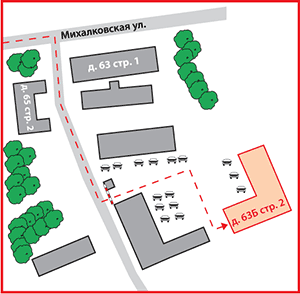 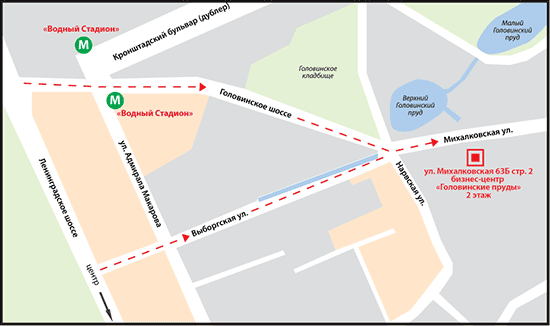 АвтомобилиAudiBaw Motor CorporationBmwHinoHyundaiIsuzuIvecoJohn DeereManMercedes BenzPorscheScaniaSetraSkodaToyotaVolkswagenАвтомобили и Моторы УралаАвтоцентр ПулковоБелАЗБелрусавтоВехаГАЗКамазСеверсталь-АвтоСим-Авто-ПлутонТорговый Дом УралавтоУАЗАвтомобильные маслаShellРоснефтьГрузоперевозки / ЛогистикаЕвротрансПочтовая Экспедиционная КомпанияТрейд Лоджистик КомпаниФм Ложистик ВостокГостиничный бизнесHoliday InnГостиница МоскваИнтурист Отель ГруппРусские ОтелиНедвижимостьRdi GroupАК Барс ДевелопментГлавстройКонти и КРенова-СтройгрупРусская Инвестиционная ГруппаСтроительная Компания «Люксора»КиноиндустрияГемини ЭнтертейнментИнвесткинопроектКаро ФильмАвтомобильные шиныExxon MobilShellРоснефтьBridgestoneContinentalCordiantGoodyearHankookMichelinNokianPirelliSumitomoYokohamaАлтайский Шинный КомбинатБелшинаВостокшинторгДнепрошинаМво-СтолицаНижнекамскшинаСтроительные и отделочные материалыCaparolCersanitEstimaHenkelIdeal Standard-VidimaKleoLasselsbergerRockwoolSaint Gobain IsoverSwisscolorTarkettTerraccoTikkurilaTraleUrsa ЕвразияWienrbergerАнгарский Керамический ЗаводАрмавирский Керамический ЗаводБентонитБийский Завод СтеклопластиковГранит КузнечноеЕвротизолКерама ЦентрКератонЛсрМинватаОптимистПромстройматериалыРатм Цемент ХолдингРусплитСамарский СтройфарфорСанитекСибирь-Цемент-СервисСтарателиТопкинский ЦементУфимский Фанерно-Плитный КомбинатЭмпилсЮнисЯрославские краскиПромышленные рынкиABBAlcoaBasfDupontMitsuiSchneider ElectricSiemensSojitz CorporationXeroxАгромашхолдингАльта ВистаБайкальская Лесная КомпанияБатисВолжский ОргсинтезВоткинский ЗаводГазпромГазпром НефтьЕвроцементЗавод Бытовой ХимииЗавод Сварочного Оборудования ИскраИлим ПалпИнтерстеклоКерамирКубаньгрузсервисЛебедянский ГокМоспромстройРао Еэс РоссииРоснефтьРусалРусский ПластикСалаватстеклоСеверстальСибирский ЦементСодовая КомпанияСургутнефтегазТатлесстройТНК-BPТопкинский цементТрансстройУралавтостеклоУралхимУралхимпластЭлопакМебельРомулСолоФабрика «8 марта»ФеликсСмиВедомостиИтогиКоммерсантъКомпанияПрофильРбкСекрет фирмыЭкспертАудит и консалтингBain&CompanyBoston Consulting GroupDeloitte&ToucheErnst&YoungInterbrandJ’Son & Partners ConsultingKPMGMarshall Capital PartnersPrice Waterhouse CoopersRoland Berger Strategy ConsultantsWolk&PartnerБдо ЮниконКосалтингстройинвестСеверо-Западный Юридический ЦентрСтратегикаФонд Центр Стратегических Разработок Северо-ЗападЭкопси КонсалтингСтрахованиеГута-СтрахованиеИнгосстрахНастаРенессанс СтрахованиеIT / ТелевидениеHewlett PackardIntelMicrosoftSitronicsАрктелАссоциация Кабельного Телевидения РФГруппа Компаний ВидДальневосточная Компания ЭлектросвязиЗебра ТелекомНовосибирский Городской СайтОпытный Завод МикронРенова-МедиаРостелекомСибирьтелекомСпутниковое Мультимедийное ВещаниеЦентральный Телеграф Бытовая техникаBoschElectroluxWhirlpoolАтлантБанки и финансовые компанииDeutsche BankRaiffeisenRussia Partners Management Llc.АбсолютбанкАк Барс БанкАльфа БанкБанк МосквыБанк ТураналемВТБГазпромбанкДельтакредитЕвразийский Банк РазвитияЕврофинанс МоснарбанкЗапсибкомбанкИФД КапиталЪИфк АлемарКамчатпрофитбанкКмб-БанкЛевобережныйМеталлинвестбанкМоскоммерцбанкПробизнесбанкПромсвязьбанкРенессанс КапиталРенова-ФинансРоссийский Банк РазвитияРусский СтандартРусфинанс БанкСбербанкСлавпромбанкСолид ИнвестТройка ДиалогФинансбанкЦентральный Банк Российской ФедерацииРекламаNews OutdoorVideo InternationalАгентство Массовых Коммуникаций АК.МАрс КомьюникейшнсСеверная Медиа ГруппаРесторанный бизнесКартофельный ПапаРестораторРосинтер РесторантсСолнце МехикоРозничная торговляDomoАшанМ ВидеоМирПерекрестокЭльдорадоПродукты питанияMarsPepsi-ColaTchiboUnileverАйс-ФилиВолгоградские ВодкиВто ЭрконпродуктЛебедянскийМинводыпищепродуктМинеральные Воды КавказаНижегородский Масло-Жировой КомбинатРусский Винный ТрестРусский ПродуктФабрика Мороженого ПрестижКиноиндустрияГемини ЭнтертейнментИнвесткинопроектКаро ФильмСТС-МедиаОдежда и ОбувьEccoSavageБелвестГлория ДжинсДискомОбувь РоссииТри ТолстякаПарфюмерия и косметикаBeiersdorf AgProcter&GambleSplatYves RocherЛ' ЭтуальНевская КосметикаОбразованиеГосударственная Публичная Научно-Техническая Библиотека Со РанГУ Высшая Школа ЭкономикиНовосибирский Государственный УниверситетМатериалИмпорт% от рынкаЭкспорт% от производстваПроизводство% от рынкаРынокВсего…………………Лампа накаливания…………………Галогенная лампа…………………Люминесцентная лампа…………………Прочие…………………Материал2012201220132013МатериалКоличество, тыс. шт.В стоимостном выражении млн. долл.Количество, тыс. шт.В стоимостном выражении, млн. долл.ИмпортИмпортИмпортИмпортИмпортИмпорт всего:…………Пластмасса и керамика…………Металл…………Стекло…………Прочие…………ЭкспортЭкспортЭкспортЭкспортЭкспортЭкспорт всего:…………Пластмасса и керамика…………Металл…………Стекло…………Прочие…………Производитель20132013ПроизводительКоличество, тыс. шт.В стоимостном выражении, млн. долл.………………………………………………………………………………………………………………ПРОЧИЕ……Производитель20132013ПроизводительКоличество, тыс. шт.В стоимостном выражении, млн. долл.………………………………………………………………………………………………………ПРОЧИЕ……МатериалИмпорт% от рынкаЭкспорт% от производстваПроизводство% от рынкаРынокВсего…………………Материал2012201220132013МатериалКоличество, тыс. шт.В стоимостном выражении млн. долл.Количество, тыс. шт.В стоимостном выражении, млн. долл.ИмпортИмпортИмпортИмпортИмпортИмпорт всего:…………Пластмасса и керамика…………Металл…………Стекло…………Прочие…………ЭкспортЭкспортЭкспортЭкспортЭкспортЭкспорт всего:…………Пластмасса и керамика…………Металл…………Стекло…………Прочие…………МатериалИмпорт% от рынкаЭкспорт% от производстваПроизводство% от рынкаРынокВсего…………………Материал2012201220132013МатериалКоличество, тыс. шт.В стоимостном выражении млн. долл.Количество, тыс. шт.В стоимостном выражении, млн. долл.ИмпортИмпортИмпортИмпортИмпортИмпорт всего:…………Металл…………Пластмасса…………Прочие (композитные)…………ЭкспортЭкспортЭкспортЭкспортЭкспортЭкспорт всего:…………Металл…………Пластмасса…………Прочие (композитные)…………Рынок подвесного и настенного осветительного оборудованияРынок подвесного и настенного осветительного оборудованияРынок подвесного и настенного осветительного оборудованияРынок подвесного и настенного осветительного оборудованияРынок подвесного и настенного осветительного оборудованияРынок подвесного и настенного осветительного оборудованияРынок подвесного и настенного осветительного оборудованияРынок подвесного и настенного осветительного оборудованияМатериалИмпорт% от рынкаЭкспорт% от производстваПроизводство% от рынкаРынокВсего…………………Лампа накаливания…………………Галогенная лампа…………………Люминесцентная лампа…………………Прочие…………………Рынок настольного, напольного и прикроватного осветительного оборудованияРынок настольного, напольного и прикроватного осветительного оборудованияРынок настольного, напольного и прикроватного осветительного оборудованияРынок настольного, напольного и прикроватного осветительного оборудованияРынок настольного, напольного и прикроватного осветительного оборудованияРынок настольного, напольного и прикроватного осветительного оборудованияРынок настольного, напольного и прикроватного осветительного оборудованияРынок настольного, напольного и прикроватного осветительного оборудованияМатериалИмпорт% от рынкаЭкспорт% от производстваПроизводство% от рынкаРынокВсего…………………Рынок световых вывесокРынок световых вывесокРынок световых вывесокРынок световых вывесокРынок световых вывесокРынок световых вывесокРынок световых вывесокРынок световых вывесокМатериалИмпорт% от рынкаЭкспорт% от производстваПроизводство% от рынкаРынокВсего…………………Рынок осветительного оборудованияРынок осветительного оборудованияРынок осветительного оборудованияРынок осветительного оборудованияРынок осветительного оборудованияРынок осветительного оборудованияРынок осветительного оборудованияРынок осветительного оборудованияМатериалИмпорт% от рынкаЭкспорт% от производстваПроизводство% от рынкаРынокВсего…………………